Thank you for completing this form. By doing so, you are assisting in updating our records regarding your apprentices.Please return this completed form by one of the following options: FAX:	 	813-876-1970MAIL:	ABC, 2008 N. Himes Avenue, Tampa, FL 33607EMAIL:	apprenticeship@abcflgulf.orgIf you have any questions, please call 813-879-8064. 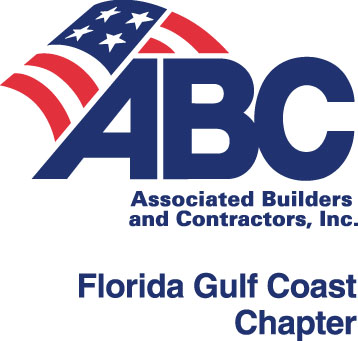   ABC APPRENTICESHIP PROGRAM  SPONSORING CONTRACTOR INFORMATION  ABC APPRENTICESHIP PROGRAM  SPONSORING CONTRACTOR INFORMATION  ABC APPRENTICESHIP PROGRAM  SPONSORING CONTRACTOR INFORMATIONCOMPANY NAME:PRIMARY CONTACT:MAILING ADDRESS:PHONE:FAX:EMPLOYER APPRENTICESHIPCONTACT NAME:CONTACT PHONE:CONTACT CELL #:CONTACT EMAIL:WAGE SCALE CONTACT NAME:EMAIL: